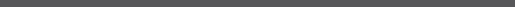 The Commission requests personal accounts and stories about how racism has affected individuals and groups within Unitarian Universalism at the personal, institutional, or systemic levels. It is seeking to document incidents that occurred between individual Unitarian Universalists, within a congregational or Associational setting, or as a result of white-centeredness embedded within the greater Unitarian Universalist culture.Within this context, the Commission asks you to respond to the following questions with specific examples:In what ways have you or your group or community been hurt by current racist and culturally biased attitudes and practices within Unitarian Universalism?

     

In what ways have we, as a faith community, been living outside of our values and commitments?

     
Submissions in response to this set of questions will be accepted through December 31, 2018.